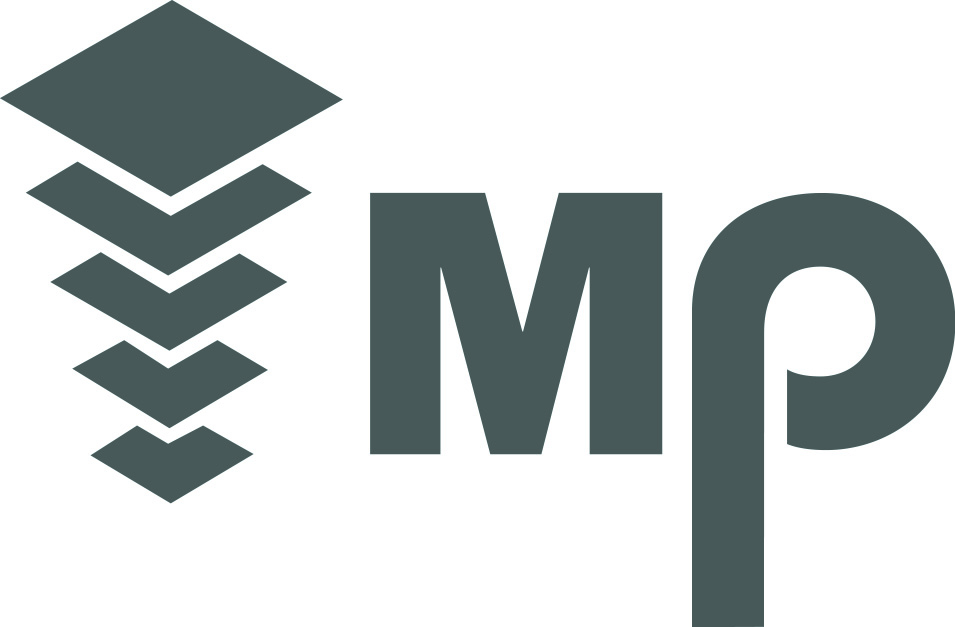                                   MÉMOIRE DESCRIPTIF - MP GO! EVOLUTION							                          mplifts.com                               CARACTÉRISTIQUESType :				Ascenseur GearlessSuspension :			2:1 Charge :			De 320 kg à 1125 kgCapacité :			de 4 à 15 personnes.Vitesse :			1 - 1,6 m/s. Parcours :			jusqu'à 48 mètres Arrêts :				16 arrêtsEmbarquements :	Un embarquement et double embarquement à 180ºSérie :				« S » sans local des machinesCABINEModèle :	MP CARevolution, Séries C et DPORTES DE CABINEType :	Automatique. Télescopique 2 vantaux.Finition :			Acier inoxydable (X02)PORTES DE CABINEType :	Automatique. Télescopique 2 vantaux. Finition :			ÉpoxyRésistance au feu conforme	EN 81-58:                                   E120, EW60				BOÎTES À BOUTONS DE CABINEModèle :	Colonne ou FUSION avec MP CARevolutionFinition :	Acier plastifié (Optionnel : Acier inoxydable (X02))Bouton-poussoir :	Bouton-poussoir en plastique de polycarbonate ignifuge illuminé par des Leds	(Optionnel : Bouton-poussoir mécanique en inox avec illumination de l'élément couronne)Indicateur de cabine :	Écran LCD et TFT	Optionnel : Écran de 2 chiffres de leds de 7 segmentsSécurité :	Plafond et téléphone d'urgence.                             MÉMOIRE DESCRIPTIF - MP GO! EVOLUTION								                        mplifts.com                               BOÎTES À BOUTONS PALIÈREModèle :	P001, sur le cadre de la porteFinition :	Plaque en acier inoxydable (X02)Bouton-poussoir :	Bouton-poussoir mécanique en plastique de polycarbonate ignifuge illuminé par des LedsOptionnel : Bouton-poussoir mécanique en inox avec illumination de l'élément couronneEnregistrement :	Logo de couleur noire (par laser)MANŒUVREType :	MP Sélective ou universelle. Armoire de manœuvre :	Sur le palier à l'étage le plus haut série « S ». Finition époxy.INSTALLATION ÉLECTRIQUE	Prémontée avec des connecteurs « Plug & Play ».MACHINE	Gearless. Aimants permanents maGO avec protection thermique moteur. Manœuvre de secours : secours automatique plus manœuvre électrique de secours.AMORTISSEURS	En polyuréthane avec socle métallique inclusGUIDES	Calibrés/ Rabotés	Conforme ISO 7465	SupportésFIXATIONS	Supports de fixation et chevilles pour cloison.PUISSANCETension de force : 	             Triphasée de 380 v 					(Optionnel : Triphasée 220v, 400v, 415v)Éclairage : 			220 vFréquence : 			50 Hz.					Optionnel : 60hz				